Insert your title hereAuthor A1, Author B2, Author C31Institution A,2Institution B,3Institution CInsert here your abstract here. The abstract can cover 1 page maximum. A single figure with caption can optionally be added. Note that the abstracts printed in the conference booklet are in black and white. Please stick to the font size (title = 16p, text = 12p), font type (times new roman), and layout of this template. 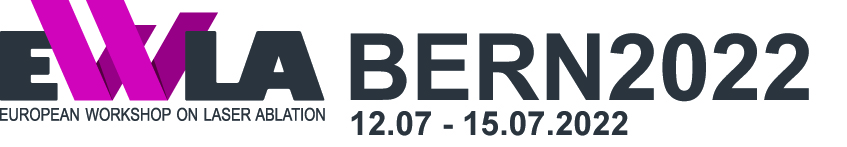 One figure with caption is allowed.[1] Reference[2] Reference[3] Reference 